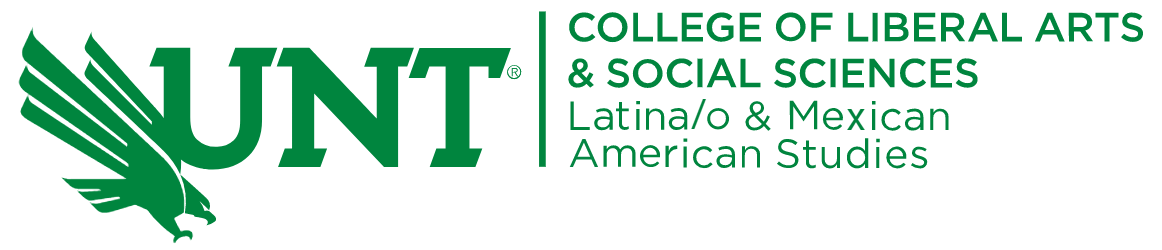 LMAS-THEMED COURSES – Fall 2022
*can count toward the LMAS certificate and/or the LCEP major in the corresponding elective areaAnthropologyANTH 3210 – Meso America
100 (12476) – T/TH: 11:00am-12:20pm	WH 216	Dr. Mariela Nuñez-JanesANTH 3400 – Migrants and Refugees200(7341)   – Internet Course                                                   Dr. Carrie PerkinsANTH 3410 – Citizenship, Borders and Belonging in the United States100(13741)   – T/TH: 9:30am-10:50am      LANG 317       Dr. Jara CarringtonEconomicsECON 3150 – Economics of Discrimination
001 (1497) – T/TH: 11:00am-12:20pm	SAGE 354	Prof. Kari Battaglia
002 (2526) – T/TH: 3:30pm-4:50pm		RTFP 135	Prof. Kari BattagliaECON 4855 – US-Mexico Economic Relations001 (12157) – M/W: 2:00pm-3:20pm		WH 317	Dr. David MolinaHistoryHIST 3150 – Historical and Cultural Development of the Mexican-American Community
001 (2610) – M: 6:30pm-9:20pm		WH 212	Dr. Roberto CalderonHIST 4180 – Colonial Mexico and the Spanish Southwest001 (9935) – M/W: 2:00pm-2:50pm           WH 221            Dr. Sandra Mendiola GarciaHIST 4200 – The Spanish Frontier in North America
001 (11880) – M/W/F: 12:00pm-12:50pm WH 215	Prof. Foster SmithPolitical SciencePSCI 3101 – Latino Politics
001 (11972) – MWF: 10:00am-10:50am	GAB 112	 Dr. Andrea SilvaPSCI 3102 – U.S. Immigration Politics
001 (9841) – Internet Course	                                         Dr. Regina BrantonPSCI 3104 – Race and Ethnic Politics
001 (9830) – M/W: 3:30pm-4:50pm	SAGE 355	Dr. Tony Carey201 (13694) – M/W: 3:30pm-4:50pm	SAGE 355	Dr. Tony CareyPSCI 3611 – Politics of Central America and the Caribbean
001 (9835) – T/TH: 1:00pm-2:20pm	LANG 310	Dr. Diego EsparzaPSCI 3702 – Latin American Politics
001 (10926) – M/W: 12:00pm-1:20pm	HKRY 252	Dr. Glen BiglaiserSociologySOCI 2070 – Introduction to Race & Ethnic Minorities
001 (9956) – T/TH: 9:30am-10:50am	WH 316	Dr. Ronald KwonSOCI 4580 – Race and Ethnic Minorities001 (12533) – Internet Course	                                         Prof. Curtis JosephSpanishSPAN 3140 – Mexican Civilization
001 (12608) – T/TH: 2:00pm-3:20pm	LANG 204	Dr. Samuel ManickamSPAN 3180 – Latin American Culture through Film
001 (10459) – W: 12:30pm-3:20pm	LANG 311	Dr. Teresa MarreroTheatreTHEA 4370 – Contemporary Chicana/o Theatre
001 (2208) – W: 11:00am-1:50pm	              LANG 318	TBD